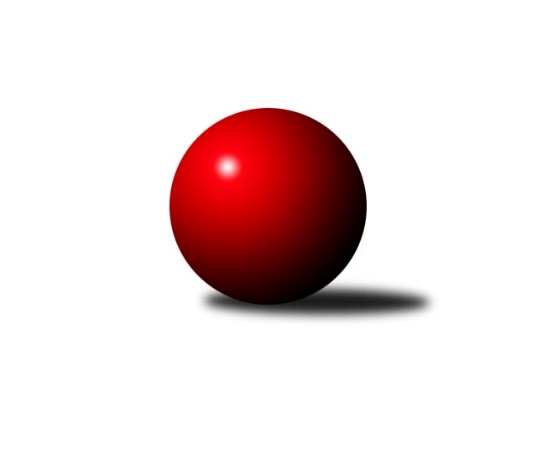 Č.9Ročník 2011/2012	18.5.2024 Krajský přebor MS 2011/2012Statistika 9. kolaTabulka družstev:		družstvo	záp	výh	rem	proh	skore	sety	průměr	body	plné	dorážka	chyby	1.	TJ Nový Jičín ˝A˝	9	7	1	1	103 : 41 	(61.5 : 46.5)	2430	15	1695	735	38.2	2.	TJ Spartak Bílovec ˝A˝	9	7	1	1	97 : 47 	(62.5 : 45.5)	2434	15	1707	727	38	3.	SKK Ostrava B	9	7	0	2	93 : 51 	(62.5 : 45.5)	2460	14	1700	760	35.6	4.	KK Minerva Opava ˝B˝	9	6	0	3	84 : 60 	(59.0 : 49.0)	2463	12	1709	754	29.9	5.	TJ Opava ˝C˝	9	4	2	3	82 : 62 	(62.0 : 46.0)	2474	10	1728	747	39.3	6.	TJ  Krnov ˝B˝	9	4	2	3	74 : 70 	(57.0 : 51.0)	2382	10	1678	704	49.1	7.	TJ Sokol Bohumín ˝B˝	9	3	2	4	64 : 80 	(51.5 : 56.5)	2445	8	1707	738	41.1	8.	TJ VOKD Poruba ˝B˝	9	3	1	5	53 : 91 	(45.0 : 63.0)	2383	7	1685	698	50.9	9.	TJ Horní Benešov ˝C˝	9	3	0	6	65 : 79 	(52.0 : 56.0)	2358	6	1645	713	48.2	10.	TJ Horní Benešov ˝E˝	9	2	1	6	62 : 82 	(49.5 : 58.5)	2414	5	1685	729	46.1	11.	TJ Frenštát p.R.˝A˝	9	2	1	6	52 : 92 	(47.0 : 61.0)	2371	5	1663	708	48.8	12.	TJ Unie Hlubina˝B˝	9	0	1	8	35 : 109 	(38.5 : 69.5)	2290	1	1617	672	49.7Tabulka doma:		družstvo	záp	výh	rem	proh	skore	sety	průměr	body	maximum	minimum	1.	TJ Nový Jičín ˝A˝	5	4	1	0	57 : 23 	(35.5 : 24.5)	2382	9	2430	2343	2.	KK Minerva Opava ˝B˝	5	4	0	1	51 : 29 	(33.5 : 26.5)	2544	8	2566	2498	3.	SKK Ostrava B	5	4	0	1	51 : 29 	(36.5 : 23.5)	2446	8	2511	2369	4.	TJ  Krnov ˝B˝	4	3	1	0	48 : 16 	(31.5 : 16.5)	2421	7	2471	2359	5.	TJ Spartak Bílovec ˝A˝	4	3	1	0	44 : 20 	(27.5 : 20.5)	2465	7	2481	2449	6.	TJ Opava ˝C˝	4	2	1	1	42 : 22 	(31.5 : 16.5)	2531	5	2640	2463	7.	TJ VOKD Poruba ˝B˝	5	2	1	2	36 : 44 	(28.0 : 32.0)	2375	5	2440	2314	8.	TJ Frenštát p.R.˝A˝	4	2	0	2	34 : 30 	(25.0 : 23.0)	2410	4	2459	2352	9.	TJ Horní Benešov ˝C˝	5	2	0	3	39 : 41 	(32.5 : 27.5)	2443	4	2508	2361	10.	TJ Sokol Bohumín ˝B˝	4	1	0	3	24 : 40 	(23.0 : 25.0)	2402	2	2494	2324	11.	TJ Unie Hlubina˝B˝	5	0	1	4	25 : 55 	(25.5 : 34.5)	2474	1	2502	2438	12.	TJ Horní Benešov ˝E˝	4	0	0	4	22 : 42 	(21.5 : 26.5)	2446	0	2504	2379Tabulka venku:		družstvo	záp	výh	rem	proh	skore	sety	průměr	body	maximum	minimum	1.	TJ Spartak Bílovec ˝A˝	5	4	0	1	53 : 27 	(35.0 : 25.0)	2426	8	2516	2378	2.	TJ Nový Jičín ˝A˝	4	3	0	1	46 : 18 	(26.0 : 22.0)	2442	6	2507	2380	3.	SKK Ostrava B	4	3	0	1	42 : 22 	(26.0 : 22.0)	2463	6	2556	2312	4.	TJ Sokol Bohumín ˝B˝	5	2	2	1	40 : 40 	(28.5 : 31.5)	2454	6	2521	2349	5.	TJ Opava ˝C˝	5	2	1	2	40 : 40 	(30.5 : 29.5)	2463	5	2534	2323	6.	TJ Horní Benešov ˝E˝	5	2	1	2	40 : 40 	(28.0 : 32.0)	2408	5	2534	2199	7.	KK Minerva Opava ˝B˝	4	2	0	2	33 : 31 	(25.5 : 22.5)	2443	4	2591	2334	8.	TJ  Krnov ˝B˝	5	1	1	3	26 : 54 	(25.5 : 34.5)	2374	3	2504	2282	9.	TJ Horní Benešov ˝C˝	4	1	0	3	26 : 38 	(19.5 : 28.5)	2352	2	2415	2280	10.	TJ VOKD Poruba ˝B˝	4	1	0	3	17 : 47 	(17.0 : 31.0)	2385	2	2430	2341	11.	TJ Frenštát p.R.˝A˝	5	0	1	4	18 : 62 	(22.0 : 38.0)	2363	1	2405	2329	12.	TJ Unie Hlubina˝B˝	4	0	0	4	10 : 54 	(13.0 : 35.0)	2244	0	2370	2151Tabulka podzimní části:		družstvo	záp	výh	rem	proh	skore	sety	průměr	body	doma	venku	1.	TJ Nový Jičín ˝A˝	9	7	1	1	103 : 41 	(61.5 : 46.5)	2430	15 	4 	1 	0 	3 	0 	1	2.	TJ Spartak Bílovec ˝A˝	9	7	1	1	97 : 47 	(62.5 : 45.5)	2434	15 	3 	1 	0 	4 	0 	1	3.	SKK Ostrava B	9	7	0	2	93 : 51 	(62.5 : 45.5)	2460	14 	4 	0 	1 	3 	0 	1	4.	KK Minerva Opava ˝B˝	9	6	0	3	84 : 60 	(59.0 : 49.0)	2463	12 	4 	0 	1 	2 	0 	2	5.	TJ Opava ˝C˝	9	4	2	3	82 : 62 	(62.0 : 46.0)	2474	10 	2 	1 	1 	2 	1 	2	6.	TJ  Krnov ˝B˝	9	4	2	3	74 : 70 	(57.0 : 51.0)	2382	10 	3 	1 	0 	1 	1 	3	7.	TJ Sokol Bohumín ˝B˝	9	3	2	4	64 : 80 	(51.5 : 56.5)	2445	8 	1 	0 	3 	2 	2 	1	8.	TJ VOKD Poruba ˝B˝	9	3	1	5	53 : 91 	(45.0 : 63.0)	2383	7 	2 	1 	2 	1 	0 	3	9.	TJ Horní Benešov ˝C˝	9	3	0	6	65 : 79 	(52.0 : 56.0)	2358	6 	2 	0 	3 	1 	0 	3	10.	TJ Horní Benešov ˝E˝	9	2	1	6	62 : 82 	(49.5 : 58.5)	2414	5 	0 	0 	4 	2 	1 	2	11.	TJ Frenštát p.R.˝A˝	9	2	1	6	52 : 92 	(47.0 : 61.0)	2371	5 	2 	0 	2 	0 	1 	4	12.	TJ Unie Hlubina˝B˝	9	0	1	8	35 : 109 	(38.5 : 69.5)	2290	1 	0 	1 	4 	0 	0 	4Tabulka jarní části:		družstvo	záp	výh	rem	proh	skore	sety	průměr	body	doma	venku	1.	KK Minerva Opava ˝B˝	0	0	0	0	0 : 0 	(0.0 : 0.0)	0	0 	0 	0 	0 	0 	0 	0 	2.	SKK Ostrava B	0	0	0	0	0 : 0 	(0.0 : 0.0)	0	0 	0 	0 	0 	0 	0 	0 	3.	TJ Spartak Bílovec ˝A˝	0	0	0	0	0 : 0 	(0.0 : 0.0)	0	0 	0 	0 	0 	0 	0 	0 	4.	TJ Sokol Bohumín ˝B˝	0	0	0	0	0 : 0 	(0.0 : 0.0)	0	0 	0 	0 	0 	0 	0 	0 	5.	TJ Unie Hlubina˝B˝	0	0	0	0	0 : 0 	(0.0 : 0.0)	0	0 	0 	0 	0 	0 	0 	0 	6.	TJ VOKD Poruba ˝B˝	0	0	0	0	0 : 0 	(0.0 : 0.0)	0	0 	0 	0 	0 	0 	0 	0 	7.	TJ Nový Jičín ˝A˝	0	0	0	0	0 : 0 	(0.0 : 0.0)	0	0 	0 	0 	0 	0 	0 	0 	8.	TJ  Krnov ˝B˝	0	0	0	0	0 : 0 	(0.0 : 0.0)	0	0 	0 	0 	0 	0 	0 	0 	9.	TJ Horní Benešov ˝C˝	0	0	0	0	0 : 0 	(0.0 : 0.0)	0	0 	0 	0 	0 	0 	0 	0 	10.	TJ Opava ˝C˝	0	0	0	0	0 : 0 	(0.0 : 0.0)	0	0 	0 	0 	0 	0 	0 	0 	11.	TJ Frenštát p.R.˝A˝	0	0	0	0	0 : 0 	(0.0 : 0.0)	0	0 	0 	0 	0 	0 	0 	0 	12.	TJ Horní Benešov ˝E˝	0	0	0	0	0 : 0 	(0.0 : 0.0)	0	0 	0 	0 	0 	0 	0 	0 Zisk bodů pro družstvo:		jméno hráče	družstvo	body	zápasy	v %	dílčí body	sety	v %	1.	Miluše Rychová 	TJ  Krnov ˝B˝ 	16	/	8	(100%)		/		(%)	2.	Lenka Pouchlá 	SKK Ostrava B 	16	/	8	(100%)		/		(%)	3.	Vladimír Štacha 	TJ Spartak Bílovec ˝A˝ 	16	/	9	(89%)		/		(%)	4.	Jaromír Martiník 	TJ Horní Benešov ˝E˝ 	15	/	9	(83%)		/		(%)	5.	Rostislav Klazar 	TJ Spartak Bílovec ˝A˝ 	14	/	8	(88%)		/		(%)	6.	Michal Blažek 	TJ Opava ˝C˝ 	14	/	8	(88%)		/		(%)	7.	Michal Pavič 	TJ Nový Jičín ˝A˝ 	14	/	9	(78%)		/		(%)	8.	Jiří Madecký 	TJ Nový Jičín ˝A˝ 	14	/	9	(78%)		/		(%)	9.	Jaromír  Hendrych ml. 	TJ Horní Benešov ˝C˝ 	13	/	7	(93%)		/		(%)	10.	Pavel Jalůvka 	TJ  Krnov ˝B˝ 	12	/	7	(86%)		/		(%)	11.	Jana Tvrdoňová 	TJ Opava ˝C˝ 	12	/	7	(86%)		/		(%)	12.	Tomáš Polášek 	SKK Ostrava B 	12	/	8	(75%)		/		(%)	13.	Karel Šnajdárek 	TJ Spartak Bílovec ˝A˝ 	12	/	8	(75%)		/		(%)	14.	Michal Krejčiřík 	TJ Horní Benešov ˝E˝ 	12	/	8	(75%)		/		(%)	15.	Josef Zavacký 	TJ Nový Jičín ˝A˝ 	12	/	9	(67%)		/		(%)	16.	Tomáš Král 	KK Minerva Opava ˝B˝ 	12	/	9	(67%)		/		(%)	17.	Lubomír Škrobánek 	TJ Opava ˝C˝ 	12	/	9	(67%)		/		(%)	18.	Radek Škarka 	TJ Nový Jičín ˝A˝ 	11	/	6	(92%)		/		(%)	19.	Jana Martiníková 	TJ Horní Benešov ˝E˝ 	11	/	9	(61%)		/		(%)	20.	Dan  Šodek 	SKK Ostrava B 	11	/	9	(61%)		/		(%)	21.	Vladimír Staněk 	KK Minerva Opava ˝B˝ 	10	/	7	(71%)		/		(%)	22.	Renáta Smijová 	KK Minerva Opava ˝B˝ 	10	/	7	(71%)		/		(%)	23.	Libor Jurečka 	TJ Nový Jičín ˝A˝ 	10	/	7	(71%)		/		(%)	24.	Jan Král 	KK Minerva Opava ˝B˝ 	10	/	8	(63%)		/		(%)	25.	Milan  Kučera 	TJ Frenštát p.R.˝A˝ 	10	/	8	(63%)		/		(%)	26.	Antonín Fabík 	TJ Spartak Bílovec ˝A˝ 	10	/	8	(63%)		/		(%)	27.	David Láčík 	TJ Horní Benešov ˝C˝ 	10	/	8	(63%)		/		(%)	28.	Tomáš Binek 	TJ Frenštát p.R.˝A˝ 	10	/	8	(63%)		/		(%)	29.	Dalibor Hamrozy 	TJ Sokol Bohumín ˝B˝ 	10	/	9	(56%)		/		(%)	30.	Josef Hájek 	TJ Unie Hlubina˝B˝ 	10	/	9	(56%)		/		(%)	31.	Miroslav Paloc 	TJ Sokol Bohumín ˝B˝ 	10	/	9	(56%)		/		(%)	32.	Petr Frank 	KK Minerva Opava ˝B˝ 	9	/	9	(50%)		/		(%)	33.	Dominik Tesař 	TJ Horní Benešov ˝C˝ 	9	/	9	(50%)		/		(%)	34.	Libor Krajčí 	TJ Sokol Bohumín ˝B˝ 	9	/	9	(50%)		/		(%)	35.	Dana Lamichová 	TJ Opava ˝C˝ 	8	/	6	(67%)		/		(%)	36.	Miroslav Složil 	SKK Ostrava B 	8	/	7	(57%)		/		(%)	37.	Jaromír Hendrych 	TJ Opava ˝C˝ 	8	/	7	(57%)		/		(%)	38.	Luděk Zeman 	TJ Horní Benešov ˝E˝ 	8	/	7	(57%)		/		(%)	39.	Jan Žídek 	TJ VOKD Poruba ˝B˝ 	8	/	8	(50%)		/		(%)	40.	Zdeněk Bordovský 	TJ Frenštát p.R.˝A˝ 	8	/	8	(50%)		/		(%)	41.	Petr Šebestík 	SKK Ostrava B 	8	/	8	(50%)		/		(%)	42.	Marek Bilíček 	TJ Horní Benešov ˝C˝ 	8	/	8	(50%)		/		(%)	43.	Petr Foniok 	TJ Unie Hlubina˝B˝ 	8	/	9	(44%)		/		(%)	44.	Lukáš Modlitba 	TJ Sokol Bohumín ˝B˝ 	8	/	9	(44%)		/		(%)	45.	Václav Boháčík 	TJ VOKD Poruba ˝B˝ 	8	/	9	(44%)		/		(%)	46.	Pavel Šmydke 	TJ Spartak Bílovec ˝A˝ 	7	/	7	(50%)		/		(%)	47.	Karel Škrobánek 	TJ Opava ˝C˝ 	6	/	4	(75%)		/		(%)	48.	Jan Pavlosek 	SKK Ostrava B 	6	/	6	(50%)		/		(%)	49.	Ján Pelikán 	TJ Nový Jičín ˝A˝ 	6	/	6	(50%)		/		(%)	50.	Jaroslav  Petr 	TJ Frenštát p.R.˝A˝ 	6	/	8	(38%)		/		(%)	51.	Jaroslav Lakomý 	TJ  Krnov ˝B˝ 	6	/	8	(38%)		/		(%)	52.	Karol Nitka 	TJ Sokol Bohumín ˝B˝ 	6	/	9	(33%)		/		(%)	53.	Martin Ferenčík 	TJ Unie Hlubina˝B˝ 	6	/	9	(33%)		/		(%)	54.	Tomáš Foniok 	TJ VOKD Poruba ˝B˝ 	5	/	9	(28%)		/		(%)	55.	Jaromír Piska 	TJ Sokol Bohumín ˝B˝ 	5	/	9	(28%)		/		(%)	56.	Vítězslav Kadlec 	TJ  Krnov ˝B˝ 	4	/	2	(100%)		/		(%)	57.	Zdeňka Habartová 	TJ Horní Benešov ˝C˝ 	4	/	2	(100%)		/		(%)	58.	Jaroslav Klekner 	TJ VOKD Poruba ˝B˝ 	4	/	4	(50%)		/		(%)	59.	František Vícha 	TJ  Krnov ˝B˝ 	4	/	5	(40%)		/		(%)	60.	Jan Pospěch 	TJ Nový Jičín ˝A˝ 	4	/	5	(40%)		/		(%)	61.	Petr Oravec 	TJ VOKD Poruba ˝B˝ 	4	/	5	(40%)		/		(%)	62.	František Křák 	TJ VOKD Poruba ˝B˝ 	4	/	5	(40%)		/		(%)	63.	Michal Blažek 	TJ Horní Benešov ˝C˝ 	4	/	5	(40%)		/		(%)	64.	Ladislav  Petr 	TJ Frenštát p.R.˝A˝ 	4	/	6	(33%)		/		(%)	65.	Milan Binar 	TJ Spartak Bílovec ˝A˝ 	4	/	7	(29%)		/		(%)	66.	Martin Weiss 	TJ  Krnov ˝B˝ 	4	/	8	(25%)		/		(%)	67.	Zdeněk Michna 	TJ Frenštát p.R.˝A˝ 	4	/	8	(25%)		/		(%)	68.	Rudolf Tvrdoň 	TJ Opava ˝C˝ 	4	/	8	(25%)		/		(%)	69.	Jaromír Čech 	TJ  Krnov ˝B˝ 	4	/	8	(25%)		/		(%)	70.	Roman Grüner 	TJ Unie Hlubina˝B˝ 	4	/	9	(22%)		/		(%)	71.	Jan Kriwenky 	TJ Horní Benešov ˝E˝ 	4	/	9	(22%)		/		(%)	72.	Marie  Konečná 	KK Minerva Opava ˝B˝ 	3	/	4	(38%)		/		(%)	73.	Petr Rak 	TJ Horní Benešov ˝C˝ 	3	/	5	(30%)		/		(%)	74.	Milan Franer 	TJ Opava ˝C˝ 	2	/	1	(100%)		/		(%)	75.	Miroslav Petřek st.	TJ Horní Benešov ˝C˝ 	2	/	1	(100%)		/		(%)	76.	Karel Mareček 	TJ Spartak Bílovec ˝A˝ 	2	/	2	(50%)		/		(%)	77.	Petr Kozák 	TJ Horní Benešov ˝C˝ 	2	/	2	(50%)		/		(%)	78.	Vladimír Vavrečka 	TJ  Krnov ˝B˝ 	2	/	2	(50%)		/		(%)	79.	Michal Blinka 	SKK Ostrava B 	2	/	3	(33%)		/		(%)	80.	Zdeněk Štohanzl 	KK Minerva Opava ˝B˝ 	2	/	4	(25%)		/		(%)	81.	František Deingruber 	SKK Ostrava B 	2	/	4	(25%)		/		(%)	82.	Jiří Chylík 	TJ  Krnov ˝B˝ 	2	/	4	(25%)		/		(%)	83.	Jana Martínková 	KK Minerva Opava ˝B˝ 	2	/	5	(20%)		/		(%)	84.	Vladislav Vavrák 	TJ Horní Benešov ˝E˝ 	2	/	6	(17%)		/		(%)	85.	Jaromír Matějek 	TJ Frenštát p.R.˝A˝ 	2	/	6	(17%)		/		(%)	86.	Vladimír Rada 	TJ VOKD Poruba ˝B˝ 	2	/	7	(14%)		/		(%)	87.	Břetislav Mrkvica 	TJ VOKD Poruba ˝B˝ 	2	/	7	(14%)		/		(%)	88.	Jiří Štroch 	TJ Unie Hlubina˝B˝ 	2	/	7	(14%)		/		(%)	89.	Lubomír Jančar 	TJ Unie Hlubina˝B˝ 	1	/	2	(25%)		/		(%)	90.	Miloslav  Petrů 	TJ Horní Benešov ˝E˝ 	0	/	1	(0%)		/		(%)	91.	Pavel Jašek 	TJ Opava ˝C˝ 	0	/	1	(0%)		/		(%)	92.	Josef Kyjovský 	TJ Unie Hlubina˝B˝ 	0	/	1	(0%)		/		(%)	93.	Zdeněk Kment 	TJ Horní Benešov ˝C˝ 	0	/	1	(0%)		/		(%)	94.	Jiří Veselý 	TJ Frenštát p.R.˝A˝ 	0	/	1	(0%)		/		(%)	95.	Vladislava Kubáčová 	TJ  Krnov ˝B˝ 	0	/	1	(0%)		/		(%)	96.	Jiří Koloděj 	SKK Ostrava B 	0	/	1	(0%)		/		(%)	97.	Rudolf Riezner 	TJ Unie Hlubina˝B˝ 	0	/	1	(0%)		/		(%)	98.	Jitka Kovalová 	TJ  Krnov ˝B˝ 	0	/	1	(0%)		/		(%)	99.	Jindřich Dankovič 	TJ Horní Benešov ˝C˝ 	0	/	1	(0%)		/		(%)	100.	Zdeněk Smrža 	TJ Horní Benešov ˝C˝ 	0	/	1	(0%)		/		(%)	101.	Vladimír Vojkůvka 	TJ Frenštát p.R.˝A˝ 	0	/	1	(0%)		/		(%)	102.	Zbyněk Tesař 	TJ Horní Benešov ˝C˝ 	0	/	2	(0%)		/		(%)	103.	Hana Vlčková 	TJ Unie Hlubina˝B˝ 	0	/	2	(0%)		/		(%)	104.	Pavel Hrnčíř 	TJ Horní Benešov ˝E˝ 	0	/	2	(0%)		/		(%)	105.	Pavla Hendrychová 	TJ Opava ˝C˝ 	0	/	3	(0%)		/		(%)	106.	Jiří Hradil 	TJ Nový Jičín ˝A˝ 	0	/	3	(0%)		/		(%)	107.	Jaroslav Černý 	TJ Spartak Bílovec ˝A˝ 	0	/	3	(0%)		/		(%)	108.	Robert Kučerka 	TJ Horní Benešov ˝C˝ 	0	/	4	(0%)		/		(%)	109.	Stanislav Navalaný 	TJ Unie Hlubina˝B˝ 	0	/	5	(0%)		/		(%)Průměry na kuželnách:		kuželna	průměr	plné	dorážka	chyby	výkon na hráče	1.	Minerva Opava, 1-2	2521	1736	784	28.5	(420.3)	2.	TJ Unie Hlubina, 1-2	2495	1739	756	38.7	(415.9)	3.	TJ Opava, 1-4	2478	1727	750	45.8	(413.1)	4.	 Horní Benešov, 1-4	2437	1704	733	47.6	(406.3)	5.	TJ Spartak Bílovec, 1-2	2428	1696	731	34.5	(404.8)	6.	TJ Sokol Bohumín, 1-4	2409	1690	718	44.9	(401.5)	7.	SKK Ostrava, 1-2	2409	1656	752	39.2	(401.5)	8.	Sokol Frenštát pod Radhoštěm, 1-2	2393	1672	720	40.1	(398.9)	9.	TJ VOKD Poruba, 1-4	2367	1671	696	56.6	(394.5)	10.	TJ Krnov, 1-2	2355	1669	685	54.0	(392.5)	11.	TJ Nový Jičín, 1-4	2350	1643	707	39.3	(391.8)Nejlepší výkony na kuželnách:Minerva Opava, 1-2KK Minerva Opava ˝B˝	2566	6. kolo	Michal Blažek 	TJ Opava ˝C˝	474	5. koloKK Minerva Opava ˝B˝	2566	5. kolo	Michal Pavič 	TJ Nový Jičín ˝A˝	458	6. koloKK Minerva Opava ˝B˝	2560	1. kolo	Tomáš Polášek 	SKK Ostrava B	454	3. koloSKK Ostrava B	2556	3. kolo	Jan Král 	KK Minerva Opava ˝B˝	452	8. koloKK Minerva Opava ˝B˝	2531	8. kolo	Vladimír Staněk 	KK Minerva Opava ˝B˝	447	8. koloTJ Opava ˝C˝	2518	5. kolo	Zdeněk Štohanzl 	KK Minerva Opava ˝B˝	446	1. koloTJ Nový Jičín ˝A˝	2507	6. kolo	Dana Lamichová 	TJ Opava ˝C˝	445	5. koloKK Minerva Opava ˝B˝	2498	3. kolo	Tomáš Král 	KK Minerva Opava ˝B˝	444	6. koloTJ Sokol Bohumín ˝B˝	2484	1. kolo	Petr Frank 	KK Minerva Opava ˝B˝	443	5. koloTJ VOKD Poruba ˝B˝	2430	8. kolo	Renáta Smijová 	KK Minerva Opava ˝B˝	441	1. koloTJ Unie Hlubina, 1-2KK Minerva Opava ˝B˝	2591	7. kolo	Renáta Smijová 	KK Minerva Opava ˝B˝	460	7. koloTJ Opava ˝C˝	2534	9. kolo	Marie  Konečná 	KK Minerva Opava ˝B˝	451	7. koloSKK Ostrava B	2510	5. kolo	Josef Hájek 	TJ Unie Hlubina˝B˝	450	5. koloTJ Sokol Bohumín ˝B˝	2509	3. kolo	Karol Nitka 	TJ Sokol Bohumín ˝B˝	448	3. koloTJ Unie Hlubina˝B˝	2502	9. kolo	Petr Foniok 	TJ Unie Hlubina˝B˝	448	9. koloTJ Unie Hlubina˝B˝	2493	3. kolo	Josef Hájek 	TJ Unie Hlubina˝B˝	445	7. koloTJ Unie Hlubina˝B˝	2488	5. kolo	Tomáš Král 	KK Minerva Opava ˝B˝	438	7. koloTJ Unie Hlubina˝B˝	2448	1. kolo	Karel Škrobánek 	TJ Opava ˝C˝	436	9. koloTJ Horní Benešov ˝E˝	2441	1. kolo	Martin Ferenčík 	TJ Unie Hlubina˝B˝	435	5. koloTJ Unie Hlubina˝B˝	2438	7. kolo	Dalibor Hamrozy 	TJ Sokol Bohumín ˝B˝	434	3. koloTJ Opava, 1-4TJ Opava ˝C˝	2640	2. kolo	Jana Tvrdoňová 	TJ Opava ˝C˝	472	2. koloTJ Horní Benešov ˝E˝	2534	4. kolo	Luděk Zeman 	TJ Horní Benešov ˝E˝	458	4. koloTJ Sokol Bohumín ˝B˝	2521	8. kolo	Michal Blažek 	TJ Opava ˝C˝	458	2. koloTJ Opava ˝C˝	2515	4. kolo	Jana Martiníková 	TJ Horní Benešov ˝E˝	453	4. koloTJ Opava ˝C˝	2505	8. kolo	Michal Blažek 	TJ Opava ˝C˝	453	6. koloTJ Opava ˝C˝	2463	6. kolo	Miroslav Paloc 	TJ Sokol Bohumín ˝B˝	447	8. koloTJ Frenštát p.R.˝A˝	2336	2. kolo	Dana Lamichová 	TJ Opava ˝C˝	446	8. koloTJ  Krnov ˝B˝	2314	6. kolo	Lubomír Škrobánek 	TJ Opava ˝C˝	439	4. kolo		. kolo	Jaromír Hendrych 	TJ Opava ˝C˝	437	4. kolo		. kolo	Lubomír Škrobánek 	TJ Opava ˝C˝	434	2. kolo Horní Benešov, 1-4TJ Opava ˝C˝	2531	3. kolo	Jaromír Martiník 	TJ Horní Benešov ˝E˝	487	5. koloTJ Spartak Bílovec ˝A˝	2516	7. kolo	Jaromír  Hendrych ml. 	TJ Horní Benešov ˝C˝	475	6. koloTJ Horní Benešov ˝C˝	2508	3. kolo	Rostislav Klazar 	TJ Spartak Bílovec ˝A˝	461	7. koloTJ Horní Benešov ˝E˝	2504	7. kolo	Jaromír Martiník 	TJ Horní Benešov ˝E˝	455	9. koloTJ  Krnov ˝B˝	2504	5. kolo	Marek Bilíček 	TJ Horní Benešov ˝C˝	454	8. koloTJ Horní Benešov ˝E˝	2495	5. kolo	Lubomír Škrobánek 	TJ Opava ˝C˝	450	3. koloTJ Spartak Bílovec ˝A˝	2475	1. kolo	Tomáš Král 	KK Minerva Opava ˝B˝	448	4. koloTJ Horní Benešov ˝C˝	2468	8. kolo	Luděk Zeman 	TJ Horní Benešov ˝E˝	448	5. koloTJ Horní Benešov ˝C˝	2451	1. kolo	Michal Blažek 	TJ Opava ˝C˝	446	3. koloTJ Horní Benešov ˝C˝	2427	6. kolo	Václav Boháčík 	TJ VOKD Poruba ˝B˝	441	2. koloTJ Spartak Bílovec, 1-2TJ Spartak Bílovec ˝A˝	2481	6. kolo	Miluše Rychová 	TJ  Krnov ˝B˝	449	8. koloTJ Spartak Bílovec ˝A˝	2470	8. kolo	Rostislav Klazar 	TJ Spartak Bílovec ˝A˝	444	2. koloTJ  Krnov ˝B˝	2463	8. kolo	Karel Šnajdárek 	TJ Spartak Bílovec ˝A˝	436	8. koloTJ Spartak Bílovec ˝A˝	2458	4. kolo	Vladimír Štacha 	TJ Spartak Bílovec ˝A˝	435	6. koloTJ Spartak Bílovec ˝A˝	2449	2. kolo	Ladislav  Petr 	TJ Frenštát p.R.˝A˝	435	6. koloTJ Frenštát p.R.˝A˝	2405	6. kolo	Pavel Šmydke 	TJ Spartak Bílovec ˝A˝	433	8. koloTJ Unie Hlubina˝B˝	2370	4. kolo	Vladimír Štacha 	TJ Spartak Bílovec ˝A˝	432	8. koloKK Minerva Opava ˝B˝	2334	2. kolo	Petr Foniok 	TJ Unie Hlubina˝B˝	430	4. kolo		. kolo	Milan Binar 	TJ Spartak Bílovec ˝A˝	430	6. kolo		. kolo	Karel Šnajdárek 	TJ Spartak Bílovec ˝A˝	430	2. koloTJ Sokol Bohumín, 1-4TJ Sokol Bohumín ˝B˝	2494	4. kolo	Jaromír Martiník 	TJ Horní Benešov ˝E˝	464	6. koloTJ Horní Benešov ˝E˝	2492	6. kolo	Jana Martiníková 	TJ Horní Benešov ˝E˝	428	6. koloTJ Spartak Bílovec ˝A˝	2423	9. kolo	Dalibor Hamrozy 	TJ Sokol Bohumín ˝B˝	427	6. koloTJ Sokol Bohumín ˝B˝	2419	9. kolo	Dalibor Hamrozy 	TJ Sokol Bohumín ˝B˝	423	9. koloTJ Nový Jičín ˝A˝	2406	2. kolo	Jaromír Piska 	TJ Sokol Bohumín ˝B˝	423	4. koloTJ Sokol Bohumín ˝B˝	2371	6. kolo	Libor Krajčí 	TJ Sokol Bohumín ˝B˝	422	4. koloTJ VOKD Poruba ˝B˝	2345	4. kolo	Pavel Šmydke 	TJ Spartak Bílovec ˝A˝	421	9. koloTJ Sokol Bohumín ˝B˝	2324	2. kolo	Lukáš Modlitba 	TJ Sokol Bohumín ˝B˝	420	4. kolo		. kolo	Rostislav Klazar 	TJ Spartak Bílovec ˝A˝	418	9. kolo		. kolo	Michal Pavič 	TJ Nový Jičín ˝A˝	417	2. koloSKK Ostrava, 1-2SKK Ostrava B	2511	6. kolo	Lenka Pouchlá 	SKK Ostrava B	462	1. koloSKK Ostrava B	2489	1. kolo	Lenka Pouchlá 	SKK Ostrava B	462	6. koloSKK Ostrava B	2481	2. kolo	Miroslav Složil 	SKK Ostrava B	461	2. koloTJ Opava ˝C˝	2410	1. kolo	Dan  Šodek 	SKK Ostrava B	433	4. koloSKK Ostrava B	2380	8. kolo	Jaromír Martiník 	TJ Horní Benešov ˝E˝	432	8. koloTJ Nový Jičín ˝A˝	2380	4. kolo	Karel Škrobánek 	TJ Opava ˝C˝	431	1. koloTJ Horní Benešov ˝E˝	2372	8. kolo	Michal Pavič 	TJ Nový Jičín ˝A˝	431	4. koloSKK Ostrava B	2369	4. kolo	Lenka Pouchlá 	SKK Ostrava B	428	2. koloTJ Horní Benešov ˝C˝	2357	2. kolo	Tomáš Polášek 	SKK Ostrava B	428	1. koloTJ VOKD Poruba ˝B˝	2341	6. kolo	Miroslav Složil 	SKK Ostrava B	425	6. koloSokol Frenštát pod Radhoštěm, 1-2SKK Ostrava B	2475	7. kolo	Milan  Kučera 	TJ Frenštát p.R.˝A˝	454	3. koloTJ Frenštát p.R.˝A˝	2459	9. kolo	Ladislav  Petr 	TJ Frenštát p.R.˝A˝	436	9. koloTJ Frenštát p.R.˝A˝	2431	3. kolo	Lenka Pouchlá 	SKK Ostrava B	429	7. koloKK Minerva Opava ˝B˝	2427	9. kolo	Zdeněk Michna 	TJ Frenštát p.R.˝A˝	429	5. koloTJ Sokol Bohumín ˝B˝	2405	5. kolo	Vladimír Staněk 	KK Minerva Opava ˝B˝	426	9. koloTJ Frenštát p.R.˝A˝	2399	5. kolo	Zdeněk Bordovský 	TJ Frenštát p.R.˝A˝	425	5. koloTJ Frenštát p.R.˝A˝	2352	7. kolo	Zdeněk Bordovský 	TJ Frenštát p.R.˝A˝	425	9. koloTJ Horní Benešov ˝E˝	2199	3. kolo	Jaromír Matějek 	TJ Frenštát p.R.˝A˝	424	3. kolo		. kolo	Lukáš Modlitba 	TJ Sokol Bohumín ˝B˝	424	5. kolo		. kolo	Zdeněk Michna 	TJ Frenštát p.R.˝A˝	420	9. koloTJ VOKD Poruba, 1-4TJ Nový Jičín ˝A˝	2473	9. kolo	Radek Škarka 	TJ Nový Jičín ˝A˝	448	9. koloTJ VOKD Poruba ˝B˝	2440	3. kolo	Josef Zavacký 	TJ Nový Jičín ˝A˝	446	9. koloTJ VOKD Poruba ˝B˝	2417	1. kolo	Jan Žídek 	TJ VOKD Poruba ˝B˝	435	1. koloTJ Spartak Bílovec ˝A˝	2409	5. kolo	Václav Boháčík 	TJ VOKD Poruba ˝B˝	434	1. koloTJ VOKD Poruba ˝B˝	2363	7. kolo	Jan Žídek 	TJ VOKD Poruba ˝B˝	433	3. koloTJ VOKD Poruba ˝B˝	2339	9. kolo	Jaroslav Klekner 	TJ VOKD Poruba ˝B˝	432	7. koloTJ Frenštát p.R.˝A˝	2329	1. kolo	Vladimír Štacha 	TJ Spartak Bílovec ˝A˝	430	5. koloTJ VOKD Poruba ˝B˝	2314	5. kolo	Zdeněk Bordovský 	TJ Frenštát p.R.˝A˝	428	1. koloTJ  Krnov ˝B˝	2307	3. kolo	Rostislav Klazar 	TJ Spartak Bílovec ˝A˝	421	5. koloTJ Horní Benešov ˝C˝	2280	7. kolo	Jan Pospěch 	TJ Nový Jičín ˝A˝	417	9. koloTJ Krnov, 1-2TJ  Krnov ˝B˝	2471	4. kolo	Vítězslav Kadlec 	TJ  Krnov ˝B˝	472	4. koloTJ  Krnov ˝B˝	2435	9. kolo	Pavel Jalůvka 	TJ  Krnov ˝B˝	432	7. koloTJ  Krnov ˝B˝	2419	7. kolo	Pavel Jalůvka 	TJ  Krnov ˝B˝	431	2. koloTJ  Krnov ˝B˝	2359	2. kolo	Miluše Rychová 	TJ  Krnov ˝B˝	429	7. koloTJ Sokol Bohumín ˝B˝	2349	7. kolo	Miluše Rychová 	TJ  Krnov ˝B˝	429	4. koloTJ Frenštát p.R.˝A˝	2344	4. kolo	Miroslav Složil 	SKK Ostrava B	425	9. koloSKK Ostrava B	2312	9. kolo	Martin Weiss 	TJ  Krnov ˝B˝	423	2. koloTJ Unie Hlubina˝B˝	2151	2. kolo	Jaromír Čech 	TJ  Krnov ˝B˝	422	4. kolo		. kolo	Martin Weiss 	TJ  Krnov ˝B˝	421	9. kolo		. kolo	Miluše Rychová 	TJ  Krnov ˝B˝	421	9. koloTJ Nový Jičín, 1-4TJ Nový Jičín ˝A˝	2430	3. kolo	Josef Zavacký 	TJ Nový Jičín ˝A˝	432	1. koloTJ Nový Jičín ˝A˝	2393	8. kolo	Josef Zavacký 	TJ Nový Jičín ˝A˝	431	3. koloTJ Nový Jičín ˝A˝	2390	1. kolo	Jiří Madecký 	TJ Nový Jičín ˝A˝	429	7. koloTJ Spartak Bílovec ˝A˝	2378	3. kolo	Michal Pavič 	TJ Nový Jičín ˝A˝	428	8. koloTJ Nový Jičín ˝A˝	2356	5. kolo	Michal Pavič 	TJ Nový Jičín ˝A˝	421	5. koloTJ Horní Benešov ˝C˝	2355	5. kolo	Radek Škarka 	TJ Nový Jičín ˝A˝	417	3. koloTJ Nový Jičín ˝A˝	2343	7. kolo	Pavel Šmydke 	TJ Spartak Bílovec ˝A˝	417	3. koloTJ Opava ˝C˝	2323	7. kolo	Dana Lamichová 	TJ Opava ˝C˝	416	7. koloTJ  Krnov ˝B˝	2282	1. kolo	Rostislav Klazar 	TJ Spartak Bílovec ˝A˝	416	3. koloTJ Unie Hlubina˝B˝	2258	8. kolo	Josef Zavacký 	TJ Nový Jičín ˝A˝	416	8. koloČetnost výsledků:	8.0 : 8.0	6x	6.0 : 10.0	5x	5.0 : 11.0	4x	4.0 : 12.0	6x	2.0 : 14.0	6x	16.0 : 0.0	2x	14.0 : 2.0	8x	13.0 : 3.0	2x	12.0 : 4.0	9x	11.0 : 5.0	1x	10.0 : 6.0	5x